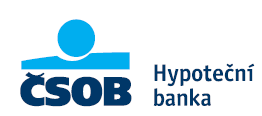 TIP! Než se pustíte do vyplňování tohoto formuláře, vyzkoušejte jeho interaktivní verzi na Hypoteční zóně (www.hypotecnizona.cz) – odeslání žádosti je pohodlnější, budete mít přehled o průběhu jejího vyřizování, a hlavně ji zvládneme zpracovat rychleji.Identifikační údaje:Oznamuji Vám provedení předčasné splátky:III. Původ finančních zdrojů použitých k předčasné splátce:V souladu s  § 9 zákona č. 253/2008 Sb. Vás žádáme o uvedení původu finančních prostředků použitých ke splátce:*Viz. Podmínky marketingové akce: Mimořádná splátka z dotace Nová zelená úsporám zdarma pro klienty s Hypotékou na úsporné bydlení www.csobhypotecni.cz Vážený kliente, upozorňujeme Vás, že při provedení mimořádné splátky máme právo na náhradu nákladů, není-li ve Smlouvě, Obchodních podmínkách či Sazebníku Banky ujednáno jinak. O výši náhrady nákladů v souvislosti s předčasným splacením Vás budeme informovat. Vaše ČSOB Hypoteční bankaČSOB Hypoteční banka, a.s.Radlická 333/150150 57 Praha 5Klientské číslo (číslo úvěru)Jméno, příjmeníTelefonTyp předčasné splátkyVýšeMimořádnou splátku přikazuji provést dne  celková k datu ukončení platnosti úrokové sazbyxxxxxxxxxxxxxxxxxxxxxxxxxx celková mimo datum ukončení platnosti úrokové sazbyxxxxxxxxxxxxx částečná k datu ukončení platnosti úrokové sazbyxxxxxxxxxxxxx částečná mimo datum ukončení platnosti úrokové sazby zachovat výši splátek a zkrátit délku úvěru (bude účtován jednorázový poplatek dle sazebníku, při podání žádosti v Hypoteční zóně získáte slevu z tohoto poplatku) prodej nemovitosti, která byla objektem financování nebo je zajištěním úvěru   příjem ze závislé činnosti prodej jiné nemovitosti (uveďte č. p./č. ev./č. bytu, obec, katastrální území):příjem z podnikání……………………………………………………………. dědictví……………………………………………………………. dar jiný finanční zdroj (uveďte): dividendy dotace z Nové zelené úsporám na Hypotéku úsporné bydlení*…………………………………………………………….datumpodpis klienta